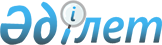 Сандықтау ауданы әкімдігінің 2022 жылғы 15 қарашадағы № А-11/287 "Сандықтау ауданының бірыңғай сәулет келбетін беруге бағытталған, көппәтерлі тұрғын үйлердің қасбеттерін, шатырларын ағымдағы немесе күрделі жөндеу жөніндегі іс-шараларын ұйымдастыру және жүргізу қағидаларын бекіту туралы" қаулысына өзгеріс енгізу туралыАқмола облысы Сандықтау ауданы әкімдігінің 2023 жылғы 18 қазандағы № А-10/232 қаулысы. Ақмола облысының Әділет департаментінде 2023 жылғы 18 қазанда № 8633-03 болып тіркелді
      Сандықтау ауданының әкімдігі ҚАУЛЫ ЕТЕДІ:
      1. "Сандықтау ауданының бірыңғай сәулет келбетін беруге бағытталған, көппәтерлі тұрғын үйлердің қасбеттерін, шатырларын ағымдағы немесе күрделі жөндеу жөніндегі іс-шараларын ұйымдастыру және жүргізу қағидаларын бекіту туралы" Сандықтау ауданы әкімдігінің 2022 жылғы 15 қарашадағы № А-11/287 қаулысына (Нормативтік құқықтық актілерді мемлекеттік тіркеу тізілімінде № 30614 болып тіркелді) келесі өзгеріс енгізілсін:
      көрсетілген қаулының кіріспесі мынадай редакцияда жазылсын:
      "Қазақстан Республикасы "Тұрғын үй қатынастары туралы" Заңының 10-3-бабы 2-тармағының 11) тармақшасына, Қазақстан Республикасы "Қазақстан Республикасындағы жергілікті мемлекеттік басқару және өзін-өзі басқару туралы" Заңының 31-бабы 1-тармағының 16-5) тармақшасына сәйкес, Сандықтау ауданының әкімдігі ҚАУЛЫ ЕТЕДІ:".
      2. Осы қаулының орындалуын бақылау Сандықтау ауданы әкімінің жетекшілік ететін орынбасарына жүктелсін.
      3. Осы қаулы оның алғашқы ресми жарияланған күнінен кейін күнтізбелік он күн өткен соң қолданысқа енгізіледі.
					© 2012. Қазақстан Республикасы Әділет министрлігінің «Қазақстан Республикасының Заңнама және құқықтық ақпарат институты» ШЖҚ РМК
				
      Сандықтау ауданының әкімі

Е.Жусупбеков
